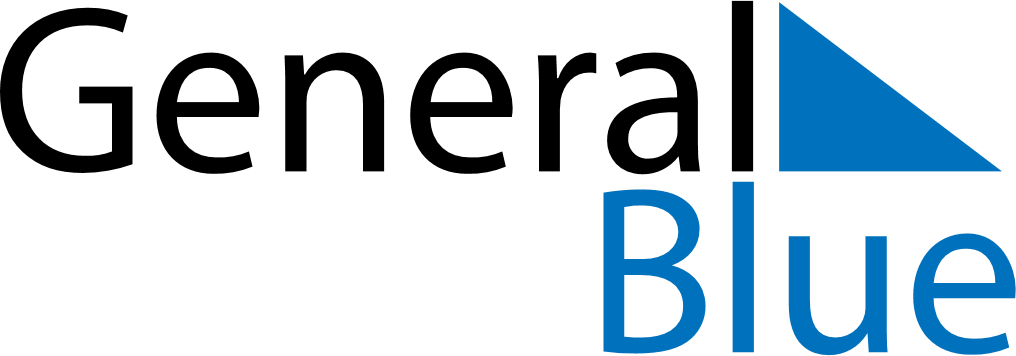 Quarter 1 of 2020 VietnamQuarter 1 of 2020 VietnamQuarter 1 of 2020 VietnamQuarter 1 of 2020 VietnamQuarter 1 of 2020 VietnamQuarter 1 of 2020 VietnamQuarter 1 of 2020 VietnamJanuary 2020January 2020January 2020January 2020January 2020January 2020January 2020January 2020January 2020MONTUETUEWEDTHUFRISATSUN123456778910111213141415161718192021212223242526272828293031February 2020February 2020February 2020February 2020February 2020February 2020February 2020February 2020February 2020MONTUETUEWEDTHUFRISATSUN12344567891011111213141516171818192021222324252526272829March 2020March 2020March 2020March 2020March 2020March 2020March 2020March 2020March 2020MONTUETUEWEDTHUFRISATSUN12334567891010111213141516171718192021222324242526272829303131Jan 1: New Year’s DayJan 17: Kitchen guardiansJan 24: Vietnamese New Year HolidaysJan 25: Vietnamese New YearJan 29: Victory of Ngọc Hồi-Đống ĐaFeb 3: Communist Party of Viet Nam Foundation AnniversaryFeb 8: Lantern FestivalMar 8: International Women’s Day